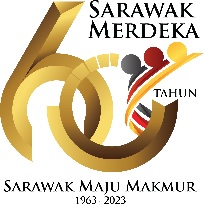 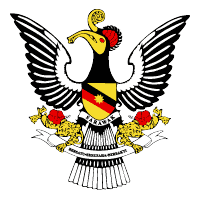 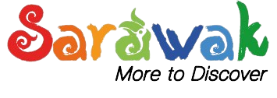 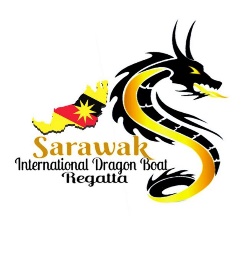 9th SARAWAK INTERNATIONAL DRAGON BOAT REGATTA 2023PROVISIONAL ENTRY FORM ( Please submit on or before 15th June    2023 )											“PE”In the following table indicate the number of teams for each categoryIn the following table, indicate your  number of participants. Signature :________________	Name of Team Manager :__________________________        Date :________________Name Of Association/Club/TeamCountryContact PersonPhone NumberMobileOfficeResidencePhone NumberE-Mail AddressMailing AddressRACE EVENT12 Crews22 Crews300 metres1.International Premier Open2.International Premier Mix3.International Premier Men4International Premier Women5International Masters Open6Cancer Survivors OpenNO       DELEGATION            GENDER            GENDER              REMARKSMALEFEMALE1.Team Manager2.Steerer/Coxswain3.Drummer4.Paddlers5.Reserves                               TOTAL                               TOTAL